姓名 付涛  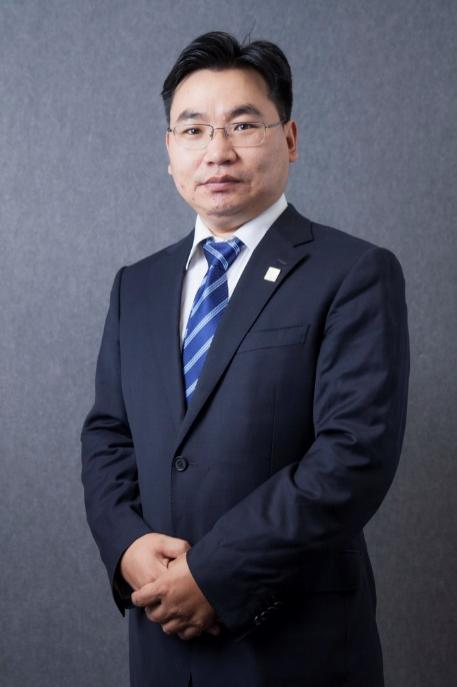 律所 陕西博硕律师事务所职务 专职律师、公益法律业务中心总监擅长领域：刑事；诉讼与仲裁；互联网与信息技术等职业资格：中国执业律师工作语言：中文电    话：13700223028邮    箱：35563369@qq.com执业证号：16101201110326063人物简介付涛，男，汉族，中共党员，陕西博硕律师事务所专职律师。自执业以来，凭借扎实的法律功底，丰富的办案经验，灵活的办案技巧，精准的判断能力，恰到好处地把握案件，确保委托人以最小的投入赢得最大的效益，更以严谨、务实、敬业、平易近人的工作作风而著称于业界。本人的职业理念：以事实为根据，以法律为准绳，以委托人的合法权益最大化为宗旨。基本信息教育背景郑州轻工业大学工作经历2010年至今  陕西博硕律师事务所专职律师获奖荣誉社会职务西安市碑林区经九路社区“三官一律”的社区律师华商报社“用好新条例  管好咱的家”公益律师西安新闻广播电台“警法时空”、“党风政风热线”节目特邀嘉宾西安市法律援助中心12348法律咨询热线接听嘉宾代表业绩部分服务客户先后担任：西安铁锋物业管理有限公司、陕西铁锋物业管理有限公司、西安丽源物业管理有限公司、西雅图翡翠城业主委员会、虹桥雅轩业主委员会、陕西联东瑞腾环保科技有限公司、陕西鑫伟实业有限公司、陕西向阳花农业科技有限责任公司等法律顾问办理的有影响的民事案件陆某某等22名业主诉西安市丰盛园小区业主委员会业主撤销权纠纷案西安丽源物业管理有限公司与永松路十八号机关小区业主委员会物业服务合同纠纷案张某等4人与西安市长安区兴隆街道张王村村民委员会侵犯集体组织成员权益案陕西世纪星科工贸有限公司与闫某民间借贷纠纷“西安西大街老凤祥银楼被抢”案陕西通汇汽车物流有限公司与太平洋保险西安分公司保险合同纠纷“零点起生效”案办理的有影响的刑事案件刘某等人雁翔路“豪车追杀案”第一被告人辩护律师师某等数百名人员养殖“土元（土鳖）”被骗案王某两兄弟“专业打假”涉嫌敲诈勒索罪案张某非法制造、出售非法制造的发票罪案刘某涉嫌聚众冲击国家机关罪案王某夫妇跨多省诈骗罪案李某水榭花都小区自备锅炉供暖盗窃天然气案宗某涉嫌非法拘禁、寻衅滋事罪案